Resumiendo y Visualizando sus Datos Basados en el CampoAhora que ha recopilado sus datos utilizando las diversas herramientas en LE 7A, el siguiente paso es resumirlos para que pueda ver los patrones en ellos. No importa que herramienta basada en el campo haya utilizando en LE7A, resumir y visualizar sus datos es siempre el siguiente paso. Esta parte implica hacer un cuadro o gráfico que lo ayudara a ver patrones en sus datos. Este es un paso importante, porque tiene muchas opciones de como visualizar sus datos,  y esto afectará los patrones que ve. Si mira nuestro manual de Storyline, podrá ver un ejemplo de cómo puede resumir y visualizar sus datos para ver patrones en él. 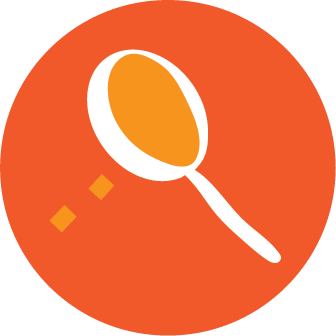 Algunos pasos útiles a seguir son: Habla sobre la pregunta de investigación que hizo y los datos de campo que recopiló para explorar esa pregunta. ¿Su pregunta de investigación exploró un lugar, a través de lugares o en el tiempo? Piense en cómo resumir sus datos de una manera que lo ayude a explorar su pregunta, como lo hicimos en el ejemplo del Manual de Storyline. Haga algunas tablas de datos o gráficos para ayudarlo a visualizar patrones en sus datos. ¡Sea creativo con la forma en que visualiza sus datos! ¡Hay muchas maneras en que puede hacer tablas o gráficos para resumir lo que encontró! Hable sobre algunos de los patrones que ve. ¿Cuál es su evidencia de esos patrones? ¿De qué te preguntas ahora?Materiales que necesitará Todos los datos de sus investigaciones de campo (ver LE 7.A) Algunos papeles y marcadores para hacer gráficos y tablas. El manual de Storyline en caso de que necesite ayuda para saber por dónde empezar.A continuación se presentan algunas indicaciones para guiar su pensamiento. ¡Puedes usarlos o hacer los tuyos!PASO 1: ¿Cuál fue su pregunta de investigación basada en el campo de LE7.A? ¿Su pregunta de investigación exploró un lugar, a través de lugares o a través del tiempo?PASO 2: Piense en cómo resumir sus datos basados en el campo de una manera que lo ayude a explorar su pregunta, como lo hicimos en el ejemplo en el Manual de Storyline.  ¡A continuación hay algunas tablas de datos en blanco y ejes de gráficos para ayudarlo a comenzar!(tabla de datos en blanco) (Gráfico en blanco)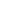 PASO 3: Algunas preguntas para que su familia hable:¿Qué patrones ves?¿Qué evidencia tienes de esos patrones?¿De qué se pregunta ahora? 